TSV Türkenfeld 1923 e.V.                                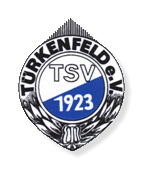 An der Kälberweide 15 82299 TürkenfeldTelefon: 08193 939970Einverständniserklärung zur Veröffentlichung von Fotos und Texten MinderjährigerLiebe Eltern,als Sportverein wollen wir unsere sportlichen Aktivitäten sowohl auf unserer Homepage als auch in anderen Medien, wie Tageszeitungen oder Broschüren präsentieren. Zu diesem Zweck möchten wir Fotos aus dem Vereinleben verwenden, auf denen auch Ihre Kinder eventuell individuell erkennbar sind. Aus rechtlichen Gründen ("Recht am eigenen Bild") ist dies nur mit Ihrem Einverständnis möglich. Wir bitten Sie deshalb, die dafür erforderliche Einverständniserklärung zu unterzeichnen: Hiermit erteile/n ich/wir dem TSV Türkenfeld 1923 e.V. die Erlaubnis, Vereins-bezogene Fotos unseres Kindes/unserer Kinder zu erstellen und zu veröffentlichen. Es handelt sich dabei um das Kind/die Kinder: 1. __________________________________________________________ 2. __________________________________________________________ 3. __________________________________________________________ Diese Einverständniserklärung gilt für Fotoveröffentlichungen und Texte im Zusammenhang mit Veranstaltungen, Zeitungsartikeln, Berichten und Veröffentlichungen auf den Internetseiten des TSV Türkenfeld 1923 e.V. (www.tsv-tuerkenfeld.de) (https://de-de.facebook.com/tsvtuerkenfeldfussball/) und der offizielle Homepage des Bayerischen Fußball-Verbandes (www.bfv.de)Nach § 22 KUG (Kunsturhebergesetz) ist eine Veröffentlichung grundsätzlich nur zulässig, wenn zuvor die Einwilligung der Abgebildeten eingeholt wurde. Allerdings ist nach § 23 KUG eine Einwilligung nicht erforderlich, wenn die abgebildeten Personen nicht den Motivschwerpunkt bilden, oder sie „Personen der Zeitgeschichte“ bzw. Teil einer Versammlung / Veranstaltung sind. Wir sind darüber informiert, dass der TSV Türkenfeld 1923 e.V.  ausschließlich für den Inhalt seiner eigenen Internetseiten verantwortlich ist. Es besteht und ergibt sich kein Haftungsanspruch gegenüber dem TSV Türkenfeld 1923 e.V.  für Art und Form der Nutzung seiner Internetseite, z. B. für das Herunterladen von Bildern und deren anschließender Nutzung durch Dritte. Ort, Datum ___________________________________ Name des/der Erziehungsberechtigten ___________________________________ Unterschrift des/der Erziehungsberechtigten ___________________________________ Hat Ihr Kind das 16. Lebensjahres vollendet, so ist hier auch seine schriftliche Zustimmung erforderlich. 1. Kind: Unterschrift             2. Kind: Unterschrift        3. Kind: Unterschrift        ________________            ________________           ________________          